Annexes 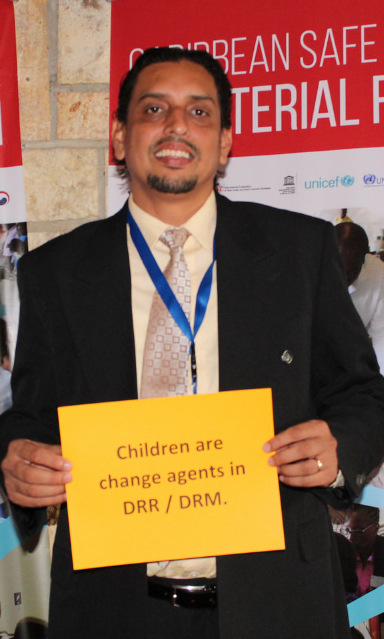 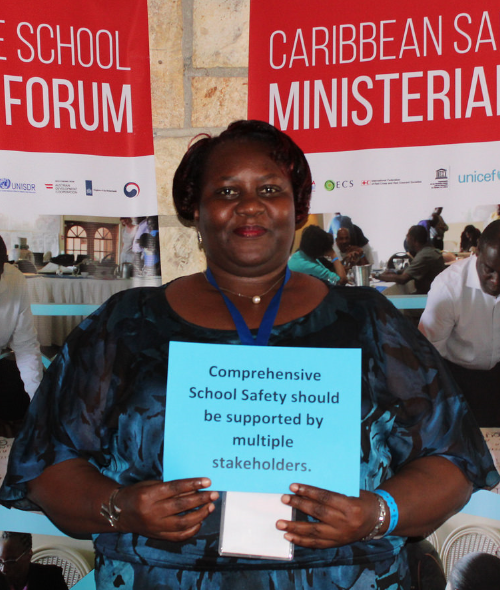 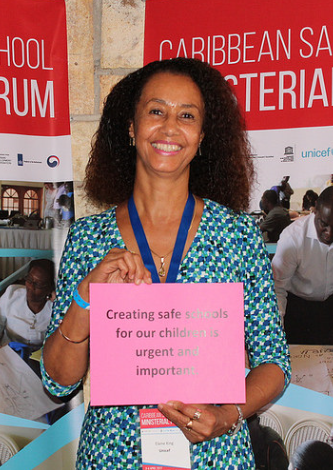 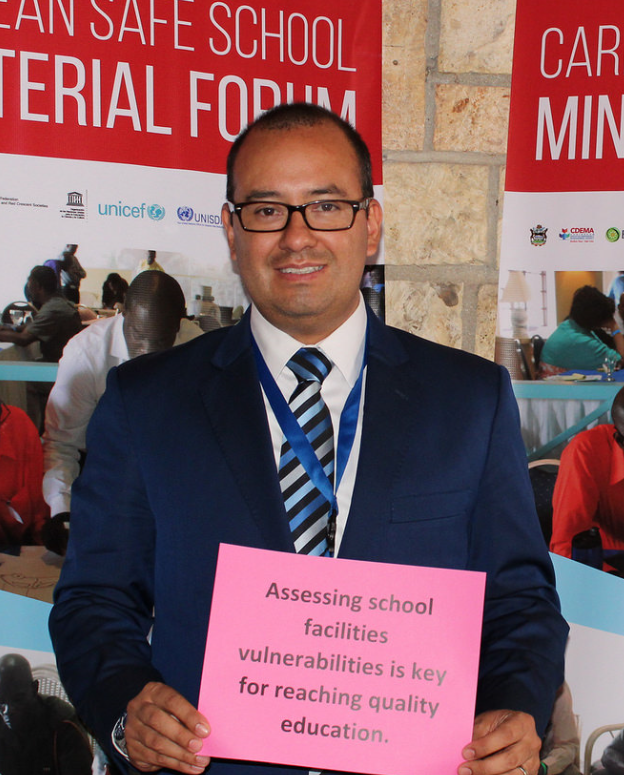 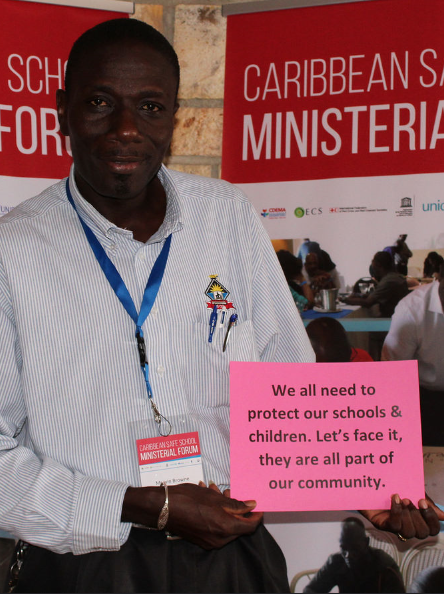 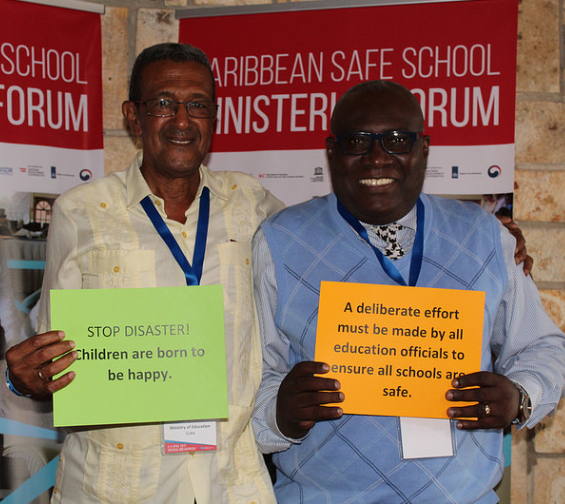 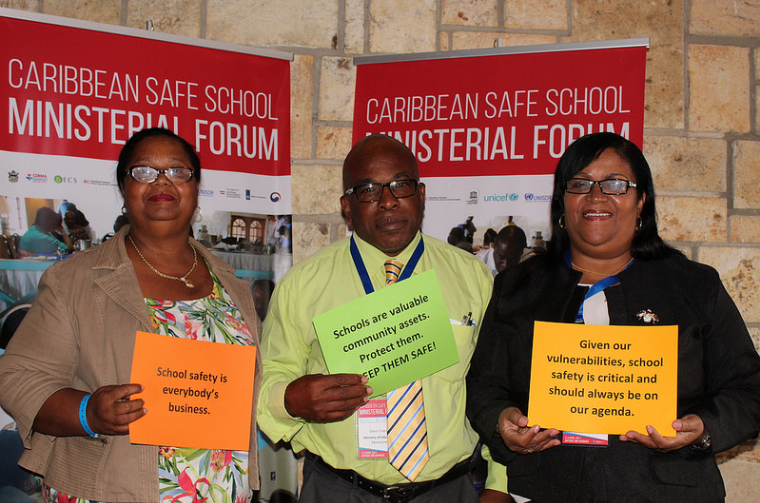 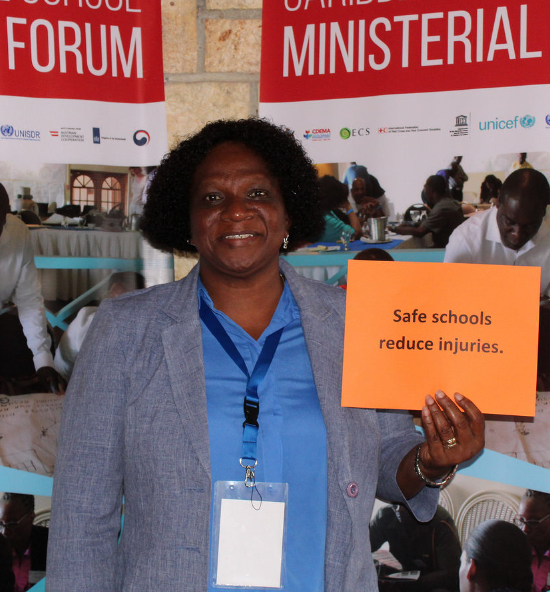 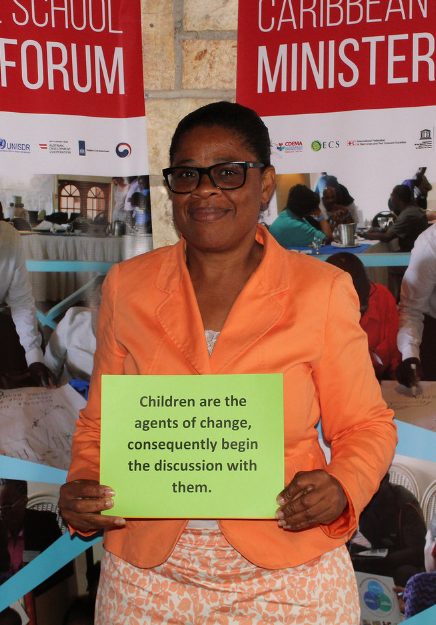 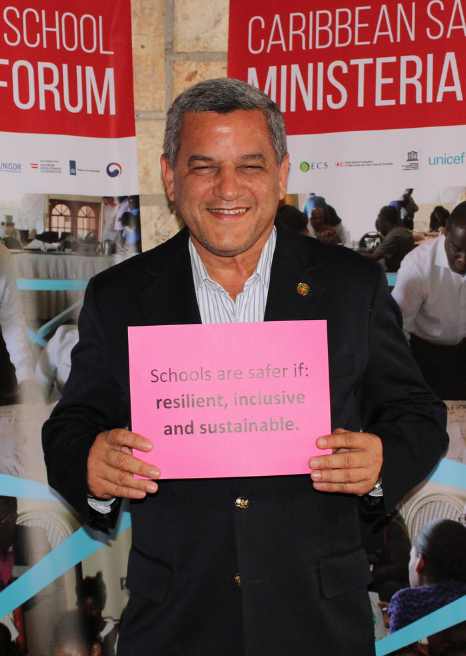 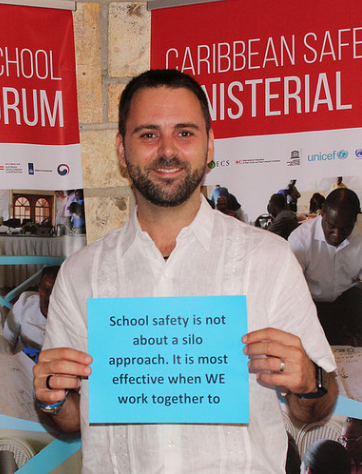 Annex I: Antigua and Barbuda Declaration on School Safety in the CaribbeanFirst meeting of Ministers of Education and High-level Authorities of the Education Sector on the Implementation of the Worldwide Initiative on School Safety and the Comprehensive Safe School Framework3rd April 2017We, the Caribbean Ministers of Education, High-level Officials of the Education Sector and interested stakeholders, having participated in the Caribbean Safe School Forum on 3-4 April 2017 in Antigua, examined critical issues impacting disaster risk management and its relevance to the education sector in the Caribbean region:Reaffirm the right to quality and inclusive education for all. Recognise that our Caribbean region’s geographical location and development opportunities influence our exposure and vulnerability to natural anthropogenic or socio-natural hazards that can potentially cause disasters.  Recognise the threats that climate change and climate variability pose to the countries of the Caribbean and to the education sector in particular.Acknowledge the opportunities that climate change and climate variability present for driving  sustainable development.Reaffirm the recommendations of the Sendai Framework for Disaster Risk Reduction, the Caribbean Comprehensive Disaster Management (CDM) Strategy and Programing Framework 2014-2024, the Samoa Pathway, the Sustainable Development Goals, the Paris Agreement on Climate Change and other relevant declarations. Embrace the Comprehensive School Safety Framework and the Caribbean Model Safe School Programme as internationally recognised approaches to reducing risk to various hazards in the education sector.Note the progress made by Caribbean countries to incorporate disaster risk management in the curriculum at all levels which highlights the development of appropriate teaching skills and materialsUnderscore the importance of embracing harmonized approaches that strengthen disaster risk reduction in the education sector by using coherent methodologies and tools that are adapted to the context of Caribbean nations.Emphasize the need to implement policies that ensure new and existing educational infrastructure and school facilities are Fully accessible to all, particularly for persons who are differently abled;Constructed and maintained to conform with national, regional and international risk management guidelines, standards and building codes. Acknowledge the need to provide adequate follow-up to track and measure progress on the implementation of the points identified on the Road Map on School Safety. Based on the foregoing, we, the Caribbean Ministers of Education and High-level Officials with interest in the Education Sector, commit to:Engage in the multi-stakeholder “Worldwide Initiative for Safe Schools (WISS)”,by supporting the implementation of the Comprehensive Safe School Framework and the Model Safe School Programme in the Caribbean for public and private facilities at all levels. Build resilience in the education sector. Source financial and other resources from the national, regional, and the international community, from public and private sectors, to be channeled towards strengthening efforts in DRR linked to the education sector.Coordinate with national and regional disaster management bodies to integrate the tenets of Comprehensive Disaster Management (CDM) into education policies and plans and to ensure alignment with existing national and regional disaster risk reduction and climate change resilience building strategies.Strengthen the coordination and cooperation mechanisms among stakeholders at the community, national, regional and international levels.Build stronger collaboration among the Ministries of Education in the Caribbean with relevant private sector entities, non-governmental organisations as well as other regional and international entities.Define and put in place a framework to track and measure progress on the implementation of the actions identified in the Road Map on School Safety to be authorized by the Minister of Education.We express our appreciation to the Government of Antigua and Barbuda, in particular to the Ministry of Education, Science and Technology as well as CDEMA Coordinating Unit, IFRC, OECS, UNESCO, UNICEF, UNISDR, Save the Children, the Inter-Agency Network of Education in Emergencies (INEE), the Austrian Development Agency (ADA) and the Netherlands, for organizing this Forum and call on them to make every effort to disseminate and support this Declaration and Regional Road Map on School Safety in the Caribbean region.We approve this Declaration and Road Map on School Safety, committing ourselves to its agreements, on the 3rd of April 2017, in Antigua.Annex II: Caribbean Road Map for School SafetyThe Regional Road Map and Declaration will guide the Caribbean Safe School Initiative for the upcoming years. Establish a Monitoring,  Mechamisms for reporting, monitoring and evaluation will be defined by the group of Ministers that will ensure the follow-up on the Regional Rod Map as well as partners of the CDM sub cEnabeling EnvironmentPillar 1: Safe Learning EnvironmentPillar 2: School Disaster ManagementPillar 3: Risk Reduction and Resilience EducationAnnex III: National achievements, challenges and priorities per country Annex IV: Market place - description of presented resource 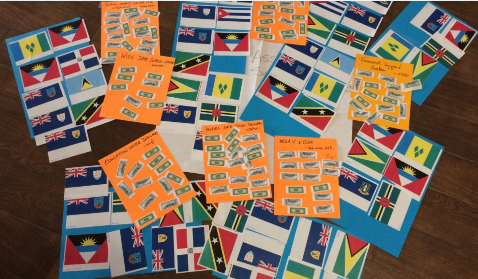 The Market Place offer consisted of: Antigua and Barbuda Red Cross: Mega V & Open Data Kit (ODK)Caribbean Development Bank: Financial Support SystemCDEMA: Model Safe School Programme and Toolkit UNESCO: School Safety Assessment - VISUS MethodologyUNICEF: Education Sector IndicatorsUNISDR: Worldwide Initiative for Safe Schools – Safe School LeaderUSAID/OFDA: School Safety Course (SSC)Antigua and Barbuda Red Cross: Mega V & Open Data Kit (ODK)At present, following an emergency, assessments are conducted using mostly pen and paper, which requires for results to be collected, transcribed and sent via phone, fax, mail or other means. During emergency response, this can result in a significant delay, ranging from a few hours to days or weeks.ODK is a data collection tool which allows for electronic surveys to be designed and uploaded to a server. These surveys can be accessed and answered through any mobile device and the result uploaded. As a consequence, accurate information can be made available instantly online, reducing response times. Alternatively, data can be collected with the mobile devices offline, and uploaded at a later time.ODK is the result of a merger of several “open source” tools, which run on Android devices for free, using simple interfaces. Creating a survey and loading it to a mobile device and collecting information doesn’t require extensive computer training.The system allows for the identification of individuals or households, using a barcode. Therefore, it has become widely popular for mass distributions, allowing for humanitarian aid to arrive at the beneficiary in a timely, efficient, transparent and accountable manner. These uses can be explored beyond relief distributions.Following the Marketplace presentations, representatives from the following countries showed interest in receiving more information: Antigua and Barbuda, British Virgin Islands, Dominica, Guyana, and Saint Vincent and the Grenadines.Caribbean Development Bank: Financial Support SystemPlease add short description of the Financial Support System.CDEMA: Model Safe School Programme and Toolkit for CDEMA Participating StatesThe Model Safe School Programme (MSSP) and Toolkit for CDEMA Participating States has been designed to support the mainstreaming of Comprehensive Disaster Management (CDM) into Caribbean schools. It expands the understanding of school safety beyond the traditional singular focus on emergencies to promote a comprehensive and holistic treatment of risk in the school environment. The MSSP approach is congruent with the Comprehensive School Safety Framework (CSS). The Model features a policy, programme and standards organised around two broad approaches to addressing risk in schools: (i) a Safety Approach and (ii) a Green Approach (Table 1). For each approach, there are a number of strategic themes under which the standards for school safety have been articulated. The standards provide a benchmark for assessing how safe a school is and the assessment process allows for action planning and prioritization of interventions at the national and school levels. The MSSP is therefore also a support tool for decision-making in the education sector.The MSSP Toolkit comprises a suite of standards, guidance documents, templates and other resources to support countries in implementing the programme. The resources in the Toolkit include:A Model Safe School Policy,A set of comprehensive standards for school safety and “greening”,Assessment tools for the Safety and “Green” standards and guidance on application of the tools,An assessment tool for building conditions,A Model School Disaster/Emergency Management TemplateA Model Safe School Certification Process.The MSSP is a flexible resource for school administrators and Ministries of Education (MOE) which can be adapted, wholly or in part, to the individual country’s context.Following the Marketplace presentations, representatives from the following countries showed interest in receiving more information: Anguilla, Dominica, Dominican Republic, Guyana, Montserrat, Saint Kitts and Nevis, Saint Lucia, Saint Vincent and the Grenadines, and Turks and Caicos.UNESCO: School Safety Assessment - VISUS MethodologyVISUS assesses schools in a holistic and multi-hazard manner that considers five issues: site conditions, structural performance, local structural criticalities, non-structural components and functional aspects. Each issue is analysed using the process of an expert reasoning, splitting the assessment in two main phases: the characterization and the evaluation. As a result, simple graphical indicators summarise the evaluation pointing out the main weaknesses and the needs of intervention. The collection of data during the characterization phase is done through a mobile application.The information generated will support the sustainability of the desired impacts as, i) Ministries of Education and Finance will be able to define and prioritize the budgets needed for future investments; and, ii) international and regional development banks can use the outcomes of the assessments to guide the design of future grants and loans for rehabilitation, reinforcement and retrofitting of school buildings, and in the construction of new safe schools.Technical triage assessments and expert judgment pre-codification processes are the two main elements on which VISUS methodology is based.Different levels of assessment can be identified aiming to answer different requirements. Low assessment levels are usually implemented through a collection of data (desk analysis, questionnaires, forms, check-lists, etc.). These approaches allow a quick ranking of buildings through indices. Nevertheless, such approaches cannot be detailed enough to properly answer all of the administrator’s concerns; and in most of the cases the quality of input data is not accurate. On the other hand, deeper analyses can answer the majority of administrator’s concerns, with in-depth/specific assessments, detailed design and cost quantification. However, these inspections are very costly, timely consuming and they rely on the available expertise within the country – which sometimes is inexistent – limiting the number of facilities that could be inspected.Following the Marketplace presentations, representatives from the following countries showed interest in receiving more information: Anguilla, Antigua & Barbuda, Cuba, Dominica, Dominican Republic, Guyana, Montserrat, Saint Kitts and Nevis, Saint Lucia, Saint Vincent and the Grenadines, Turks and Caicos, and Virgin Islands.UNICEF: Education Sector IndicatorsThe Education Sector Indicators have been developed to support the ministries of education of Latin America and Caribbean countries, through an analysis methodology whose objective is to provide quantitative and qualitative information on the state of performance and institutionalisation of disaster risk management within the education sector. Furthermore, it facilitates measuring the progress made implementing disaster risk management commitments taken on by ministries of education and other actors. Also, it allows to set quantifiable objectives for disaster risk management in the education sector. At the same time, the Education Sector Indicators allow to review the policies, programmes, plans, methodologies and other tools developed and/or implemented by ministries of education from a risk management perspective. The framework lays out the various risk management spheres of action, allowing to disaggregate the analysis, which in turn shows if advancements in risk management in the education sector relates to all or only some (and which) of the following components: Risk Identification; Risk Reduction; Disaster Response; Recovery; and Financial Protection.The tool is composed of 22 indicators and 79 verifiers, articulated in 11 thematic areas, which represent the spectrum of responsibilities and tasks of a Ministry of Education. The thematic areas are: Enabling Environment; Coordination; Curriculum; Extracurricular activities and community participation; Teachers; Educational Supplies and Resources; Quality Education; Financing; Infrastructure; Education Information Systems; and Disaster Impact.   UNICEF LACRO agreed to translate the tool into English, to be shared with countries form the Caribbean region.Following the Marketplace presentations, representatives from the following countries showed interest in receiving more information: Anguilla, Antigua and Barbuda, British Virgin Islands, Cuba, Dominica, Dominican Republic, Guyana, Montserrat, Saint Kitts and Nevis, Saint Lucia, and Turks and Caicos.UNISDR: Worldwide Initiative for Safe Schools – Safe School LeaderThe Worldwide Initiative for Safe Schools (WISS) is a government-led global partnership that aims at securing political commitment and fostering safe school implementation globally. The Initiative is coordinated by UNISDR and was developed in collaboration with key partners from the Global Alliance on Disaster Risk Reduction Education and Resilience in the Education Sector as a response to the High-Level Dialogue Communiqué at the 2013 Global Platform for Disaster Risk Reduction.WISS motivates and supports governments to develop and implement national school safety policies, plans and programs in combination with the three technical aspects of Comprehensive School Safety.  The Worldwide Initiative offers technical assistance and particular expertise to support interested Governments in implementing Comprehensive School Safety at the national level, and promotes good practices and achievements in safe school implementation for replication in other countries and regions. The Initiative also promotes good practices and achievements in safe school implementation for replication in other countries and regions, helps identify challenges and offers technical assistance and particular expertise around the three pillars to support interested Governments in implementing school safety at the national level.A total of 35 of Governments have so far endorsed WISS: Algeria, Armenia, Bolivia, Brazil, Cambodia, China, Costa Rica, Croatia, Ecuador, United Stated, The Philippines, Finland, Georgia, Honduras, Indonesia; Italy, Iran, Japan, Kazakhstan, Kirghizstan, Lao, Lebanon, Madagascar, Mexico, Nepal, Nigeria, Panama, Paraguay, Qatar, South Africa, Saint Vincent and the Grenadines, Thailand, Tunisia, Turkey, and Turkmenistan.Governments interested and active in promoting safe schools are invited to become Safe School Leaders as part of the WISS programme.Following the Marketplace presentations, representatives from the following countries showed interest in receiving more information: Anguilla, Antigua and Barbuda, British Virgin Islands, Cuba, Dominica, Dominican Republic, Guyana, Montserrat, Saint Kitts and Nevis, Saint Lucia, Saint Vincent and the Grenadines, and Turks and Caicos.USAID/OFDA: School Safety Course (SSC)The course is aimed at qualified education authorities, teachers and administrative staff of schools, parents, public officials and staff from NGOs whose mission is related or may relate to risk prevention and mitigation and emergency preparedness and response in schools. It will provide participants with the knowledge and skills required to guide the promotion, design, development and systematization of safety plans for schools.Upon completion of the course participants will be able to: describe the concepts of emergency, disaster and adverse event; explain risk and its factors; list useful resources for risk management; explain the importance of knowing the risks and the resources; describe the areas and components of risk management; list five reasons supporting the role of education in risk management; describe the objectives and scope of the School Safety Plan; explain the key activities to promote and implement a School Safety Plan; identify the benefits of emergency management preparedness in schools; and identify the differences between simulations and drills, in situations observed during course exercises. Following the Marketplace presentations, representatives from the following countries showed interest in receiving more information: Anguilla, Antigua and Barbuda, Dominica, Dominican Republic, Montserrat, Saint Kitts and Nevis, Saint Lucia, Saint Vincent and the Grenadines, and Turks and Caicos.Annex V: Detailed agendaAnnex VI: Participants listAnnex I:Antigua and Barbuda Declaration on School Safety in the Caribbean2Annex II:Caribbean Road Map for School Safety4Annex III:National achievements, challenges and priorities per country10Annex IV:Market place - description of presented resource15Annex V:Agenda19Annex VI: Participants list23Priority areaReg/NatActivityTimeframeResponsible Technical / Financial support Develop enabling policies and National plans/strategiesRegionalMapping school safety national plans and policies2 monthsCDEMA/MINISTERS OF EDUCATIONTechnical Support Develop enabling policies and National plans/strategiesRegionalProvide technical guidance in developing national policies, plans and strategiesDevelop enabling policies and National plans/strategiesNationalUpdate and/or development  National School Safety plans and policies (ensure the inclusion of the budget)6  monthsMinistries of Education with the stakeholdersTechnical and financial resourcesDevelop enabling policies and National plans/strategiesNationalReview legal and policy legislation framework to ensure the Safety School is part of it.12 to 18 monthsMinistries of EducationTechnical support from AG’s office or Legal DraftsmanDevelop enabling policies and National plans/strategiesNationalAlign the SS plans with the National DRM plans4 monthsMOE/ NATIONAL DRM SYSTEMTechnical support from agency responsible for DRMDevelop enabling policies and National plans/strategiesNationalMonitoring and evaluation of National School Safety PlansOngoing with annual reviews Ministries of EducationTechnical SupportHuman and Financial resourcesRegionalProvide technical support in project development and fundraising initiative at regional level3-18 monthsCDEMA and GADRESS partnerTechnical SupportHuman and Financial resourcesNationalCreate capacity within MoE dedicated to the School SafetyDuring budget preparation period  - specific to each countryPermanent Secretary/ Chief of Education Officer/Technical /financial support from Human Resource Management teamHuman and Financial resourcesNationalDevelop a proposal for School Safety funding 4 months(to end the proposal)MoE Planning UnitTechnical supportHuman and Financial resourcesNationalInclude specific funds for School Safety into the MoE National budget During Budget preparation process – specific to each countryMoE / PS/CEOTechnical supportPriority areaReg/NatActivityTimeframeResponsible Technical / Financial supportEnhance and implement a standardized school safety assessmentRegionalCollect and review existing tools to determine the most suitable ones for application by countries in the Caribbean (e.g. VISUS and MSSP tools) 1 month- Ministries of Education- National Disaster Offices- Education Sector Sub-Committee for Comprehensive Disaster ManagementMinistries of Finance; CDEMA; UNESCO; CDB; OECS; CARICOM; USAID; UWI; IFRC; Media; GIS Mapping.Enhance and implement a standardized school safety assessmentRegionalSupport tool application in different countries and adjust to the national context as required18 monthMinistries of Education and GADRESS partner plus CDEMA and OECSGADRESS partner plus CDEMA and OECSEnhance and implement a standardized school safety assessmentNationalAdopt the most suitable tools for country specificities3 months- Ministries of Education- National Disaster Offices- Academic InstitutionsMinistries of Finance; CDEMA; UNESCO; CDB; OECS; CARICOM; USAID; UWI; IFRC; Media; GIS Mapping.Enhance and implement a standardized school safety assessmentNationalTraining of trainersand capacity building activities on the adopted tools1 month- Ministries of Education- National Disaster Offices- Academic InstitutionsMinistries of Finance; CDEMA; UNESCO; CDB; OECS; CARICOM; USAID; UWI; IFRC; Media; GIS Mapping.Enhance and implement a standardized school safety assessmentNationalPilot to selected schools1 month- Ministries of Education- National Disaster Offices- Academic InstitutionsMinistries of Finance; CDEMA; UNESCO; CDB; OECS; CARICOM; USAID; UWI; IFRC; Media; GIS Mapping.Enhance and implement a standardized school safety assessmentNationalCalibrate the tools based on the pilot3 month- Ministries of Education- National Disaster Offices- Academic InstitutionsMinistries of Finance; CDEMA; UNESCO; CDB; OECS; CARICOM; USAID; UWI; IFRC; Media; GIS Mapping.Enhance and implement a standardized school safety assessmentNationalScale it up to the National level1 year- Ministries of Education- National Disaster Offices- Academic InstitutionsMinistries of Finance; CDEMA; UNESCO; CDB; OECS; CARICOM; USAID; UWI; IFRC; Media; GIS Mapping.Enhance and implement a standardized school safety assessmentNationalMonitor and evaluateOngoing- Ministries of EducationMinistries of Finance; CDEMA; UNESCO; CDB; OECS; CARICOM; USAID; UWI; IFRC; Media; GIS Mapping.Develop a safe school standardRegionalCompile and promote good practices for safe schools standards and develop a draft safe school standard2 – 3 months- Ministries of Education- Ministries of Public Works- Ministries of Health- Ministries of Planning- National Disaster Offices- Ministries of Finance; CDEMA; UNESCO; CDB; OECS; CARICOM; USAID; UWI; IFRC.Develop a safe school standardRegionalHold a regional consultation forum with different stakeholders1 - 2 months- Ministries of Education- Ministries of Public Works- Ministries of Health- Ministries of Planning- National Disaster Offices- Ministries of Finance; CDEMA; UNESCO; CDB; OECS; CARICOM; USAID; UWI; IFRC, Media.Develop a safe school standardNationalDevelop final safe school standards1 – 2 months- Ministries of Education- Ministries of Public Works- Ministries of Health- Ministries of Planning- National Disaster Offices- Ministries of Finance; CDEMA; UNESCO; CDB; OECS; CARICOM; USAID; UWI; IFRC.Develop a safe school standardNationalMake the standards a national policy1 year- Ministries of Education- Ministries of Home/Legal Affairs - Cabinet- Ministries of Finance; CDEMA; UNESCO; CDB; OECS; CARICOM; USAID; UWI; IFRC.Priority areaReg/NatActivityTimeframeResponsible Technical / Financial supportReview and develop multi-hazard school safety plans and guiding documentsRegionalAssessment of current national structures, systems, and human resources to be used as the baseline for designing the regional framework 1 year Ministries of education and other relevant stakeholders to be identified Both RegionalDevelop a regional template or model which will be adapted/adopted in all the countries and schools. This plan should include the school community and immediate surrounding community1 year Ministries of EducationTechnical assistanceRegionalShare relevant information including good practices and lessons learned at regional level so that a regional policy and guidelines can be draftedOn going Both NationalDraft policy based on regional template1 yearboth NationalTraining and/or sensitization for line personnel (teachers, parents, students, officials) in the implementation of policy and templateInitially 2 years with ongoing training subsequent Both Improved coordination among stakeholdersRegionalIdentify key stakeholders, assign roles and responsibilities and establish coordination mechanisms 6 months CDEMA, OECS, GADRESS partnerBoth Improved coordination among stakeholdersNationalIdentify key stakeholders, assign roles and responsibilities and establish coordination and monitoring mechanisms 6 monthMinistries of education Technical Priority areaReg/NatActivityTimeframeResponsible Technical / Financial supportReview and update DRM components in curriculumRegionalUndertake Baseline Assessments:(i) Audit of existing DRM content in curricula across Caribbean states(ii) KAP survey(iii) Suggestion to include CCAA realistic timeframe must be determined based on the activities and the varied capacities/ needs of the countriesCDEMA/ESSCCDEMACDBRegionalIdentify a Working Group to:(i) Articulate the methodology, time frame and document in a manual (for the baseline assessments above).(ii) Coordinate the baseline assessment activities.6 monthsCDEMA/ESSCCXCOECSCDEMACDBRegionalDevelop agreed curricula framework which is age specific: Early education (0-5) / Primary (5-11) ? Secondary (11 – 16), Tertiary/post-secondary/Teacher training/Professional development / Lifelong learningOECS, CXCNationalApply and adjust age specific curricula frameworkNationalDeliver community level trainingCDEMA, Red Cross, District Disaster Committees, Schools, Uniformed forces, National Disaster management OfficesDRM training school staff, family and communityRegionalProvide an overview on existing capacity building opportunities such as DRR Education Toolkit, USAID/OFDA Safe School training for teachers, Youth in DRM programme3 monthsCDEMANationalDeliver teacher training AnnuallyOnce per termCDEMAUSAID/OFDAAnguillaAnguillaAnguillaAchievementsChallengesPrioritiesNaional disaster policy planDRM documents mentions of educationResponses are led by DRM officeFirst aid training, fire estingisher, a number of drills, e.g. tsunami – tsunami ready / earthquake – tools and practice exercise, child friendly school initiativeComprehensive preparedness planAs of January 2017 have a maintenance manager who will oversee the school maintanceMaster planning exerciseNo safe school policyUpgrade of schools to become sheltersEnabling Environment:Safe school policy Antigua and BarbudaAntigua and BarbudaAntigua and BarbudaAchievementsChallengesPrioritiesFollowing the launch of the Safe School Programme, a more structured and sustained engagement in schools commenced.School Disaster Plan template is provided to schools.Schools generally have established exit routes and procedures for the various potential hazards.Ministry of Education Education Officers have been monitoring the implementation of the Safe School Programme, providing feeding back as required.First Aid Kits available in schools.Two teachers per school trained by UWI in collaboration with USAID.DRR focal persons identified at primary and secondary levels.Assessment conducted to determine school needs to enhance facilities.26 schools took part in tsunami drill. Assessment is being analysed to guide preparation of specific recommendations to the MoE to address weaknesses.Occasionally teachers are unable to add DRR and school safety to their regular responsibilities.Ministry of Education has accepted ownership but needs to ensure that all components/actors fully understand and appreciate this. Greater leadership is required to ensure improved centralisation and coordination for the roll out towards quality compliance.Financial allocation to for school safety needs to be mainstreamed into national budget and not an ad-hoc basis.Enabling Environment:Mechanisms for continuation of procedures during the transfer of new principals.Safe Learning Facilities:Conduct of routine maintenance of the school facilities.Guidance for construction of new schools.  Purpose building for one section of the school to be used as temporary shelter.Enforcement of building code for schools.School Disaster Management:Continue Training teachers in First Aid.Follow-up on the implementation of the 2012 mandate, requiring each school to have a Disaster Plan and implement quarterly drills.British Virgin IslandsBritish Virgin IslandsBritish Virgin IslandsAchievementsChallengesPrioritiesStandards and guidelines for assessments are available.School certification POY 2019.Increase involvement of other partners.Set a balance among the different hazards to be addressed.Increase funding for school safety.Safe Learning Facilities:Infrastructure development to support the expansion of the secondary school plant and repairs to existing schools tomeet SAFE-SMART standards.Implementation of CROSQ standards for laboratories.School Disaster Management:Full implementation of the School Health and Safety Policy.Risk Reduction and Resilience Education:Mainstream Disaster Risk Reduction and Climate Change Adaptation into national curricula at all levels.Include environmental concerns into disaster risk management.Capacity building and certification for teachers at all levels in the public and private sector.CubaCubaCubaAchievementsChallengesPrioritiesSystems in place to assure education continuity in emergencies and the quick rehabilitation of school facilities affected by emergencies. School are certified by a multi-sector governmental compliance body.Communities are involved in school safety. School safety not only includes students, teachers and staff, but also their families and the surrounding community as a whole.High exposure of schools to hazards. Natural, sanitary and technological risks are considered the most severe.Enabling Environment:Apply the school safety concept nation-wide, with a focus on disaster risk mitigation.School Disaster Management:Keep improving the quick normalisation of school services at the shortest time possible.DominicaDominicaDominicaAchievementsChallengesPrioritiesSince 1979 – hurricane David rebuilding with more acceptable standard, since Erika all efforts put in building back betterHave now: Emergency plan, Disaster management bill, Vulnerability DRM plan, Emergency SOPSafe school policy in draftTraining School safety courseCDM championEWS systemTemplate of school emergency operation Tenchnical assistanceProne to multiple hazards.Enabling Environment:Revision of draft Safe School PolicySafe Learning Facilities:Assessment of all schools and development of plan for retrofitting /rehabilitation based on standardsSchool Disaster Management:Development of school emergency operations / Disaster Management plans Training related to policy and plansRisk Reduction and Resilience Education:Infuse risk reduction & resilience into curriculumDominican RepublicDominican RepublicDominican RepublicAchievementsChallengesPriorities4% of the GDP destined for the Education sector.High number of schools and students/teachers/staff.Insufficient accessibility to school premises for people with disabilities.Enabling Environment:Make schools more sustainable.Safe Learning Facilities:Develop safe school certification.Develop standard guidelines to assess quality of school construction.Improve safe site selection for school construction.School Disaster Management:Improve school preparations for fire hazard (emergency response and evacuation).Risk Reduction and Resilience Education:Mainstream Disaster Risk Reduction and Climate Change Adaptation into national curricula.GuyanaGuyanaGuyanaAchievementsChallengesPrioritiesStandard protocol for safe schools, referring to safe learning environments.Climate Change Adaptation mainstreamed into curricula.Extent of territory makes school access difficult.Safe Learning Facilities:Improve water and sanitation facilities in schools (provision of pure water for Hinterland and Riverine Schools, and solid waste storage and disposal in coastal schools).Risk Reduction and Resilience Education:Build DRR capacity of teachers.Reinforce Education for Sustainable Development at all levels.Managing behaviors of children and using positive discipline in schools.Integration of SEN Learners into the Mainstream schools.MontserratMontserratMontserratAchievementsChallengesPrioritiesRed cross is working in training staff in aspects of safe school programmeAll fire response planMonsterrat observatory / Disaster management officeChildren competition – all of the schoolsWorking with Red Cross (first aid)Harsh marine hazard, volcanic risk, allocation of budgte not existensSchool – listed as huriccane shelterAging infrastructure, non-existing of maintains of building (old schools 1968),Curriculum updating New school is not located in the right placeSafe Learning Facilities:Enhance learning facilitiesRisk Reduction and Resilience Education:Develop a national curriculum – DRR is intergratedSaint Kitts and NevisSaint Kitts and NevisSaint Kitts and NevisAchievementsChallengesPrioritiesOrientation of the various stakeholders in education; training and simulations for fire & tsunami; extinguishers in schoolSchools developed school safety plan; one teacher identified and trained in each school with responsibility for school safetySchool safety crossing guard and security officer at each school to identify visitors Good collaboration with emergency stakeholdersPrincipals trained in school safety course and received certificationCollaborated with Caribwave Tsunami simulation for schools in tsunami prone areaSenior person and Education Officer identified and responsible for school safety in the Ministry of EducationNo clear framework or policy to guide implementation of school safety.Limited financial resources.insufficient technical capacity to develop school safety policy.Limited human resources to coordinate school safety programming.  No school safety council still not formedEnabling Environment:Develop, implement and monitor school safety and security policy and related framework for school safety and security policySafe Learning Facilities:Ensure all new construction is built according to safety and security standards and is Individuals with Disabilities Education Act (IDEA) compliant.Modify School plants to ensure multiple exits.School Disaster Management: Training for school principals and teachers to implement school safety and security policyTraining for school principals to develop and implement School Disaster Management PlansRisk Reduction and Resilience Education:Ensure that disaster risk reduction is integrated into school curriculumTurks and Caicos IslandsTurks and Caicos IslandsTurks and Caicos IslandsAchievementsChallengesPrioritiesThe Standard Operating Procedures in the Critical Incident Management Handbook fall in line with policies & work plan of the Department for Disaster Management and Emergencies.Schools have been retrofitted to support students with disabilities; new schools are build based on guidance.Teachers being trained:  each school has critical incident management team trained by the TCI Red Cross. Provide teachers with guidance on Critical Incident Management and incorporate it into normal school operation. High number of islands makes replication and retrofitting of schools difficult. Interagency communication and collaboration at national level is not always fluid.Use of public schools as shelters.School Disaster Management:Improve collaboration with the Department for Disaster Management and Emergencies to ensure all schools are adequately involved in school safety.Saint LuciaSaint LuciaSaint LuciaAchievementsChallengesPrioritiesMoU with USAID aimed at developing a draft school safety policy, including anti-bullying, environmental awareness, and psychosocial development. Provide local training for teachers, principals, education officers on school safety costs, shelter management, evacuations, vector control and fire response. Training of 88 support staff in basic First Aid.Certified 32 teachers as First Aid instructors.Establishment of safety committees though the Parent Teacher Associations in eight school districts and ongoing development of school safety plans.DRM education for primary and secondary students. Ongoing introduction of DRR into early childhood schooling.Ongoing planning to assess school facilities. School maintenance policy developed.Limited inclusion of school safety in early childhood.  No dedicated school safety coordinator/officer (role currently being adopted by assigned teachers, in collaboration with NEMO and other partners).Financial constraints.Security staff not trained to fulfill their assigned tasks. Remoteness of some schools or located in risk-prone areas.Non-compliance of building codes.Communities are not sufficiently prepared to act as first responders until outside assistance is able to reach them. Safe Learning Facilities:Installation of CCTV in all schools.Rehabilitation of school facilities. Implement school maintenance policy.School Disaster Management:Train principals on DRM, with a focus on damage assessment and needs analysis.Development and approval of school safety plans for all schools.Risk Reduction and Resilience Education:Mainstream Disaster Risk Management into national curricula at all levels.Saint Vincent and the GrenadinesSaint Vincent and the GrenadinesSaint Vincent and the GrenadinesAchievementsChallengesPrioritiesDraft school safety policy developed.Primary, secondary and special needs schools assessed using the CSS framework.Most vulnerable schools identified and support provided to develop school safety plans.Development of school safety committees and school safety plans encouraged.Yearly data collection to map schools with school safety plans and implementation of drills. Ongoing adaptation of the curriculum to introduce DRR into primary, secondary and technical institute schooling. This includes the curriculum for teacher training and teaching resources.Piloting by CDEMA of one school as safe school.Upon request, fire stations conduct inspections and fire training.Conducted a Climate Change and DRR forum for youth.Address gaps in the school safety policy.Reinforce security.Address needs of schools located in vulnerable areas.Ministry of Education has no responsibility related to school construction and maintenance. Most schools can be used as emergency shelter.Enabling Environment:Increase financial resources for school safety.Harmonise competing initiatives.Safe Learning Facilities:Plan/guidelines for school maintenance and retrofitting.School Disaster Management:All schools to have school safety plans and conduct drills by the end of this year.Risk Reduction and Resilience Education:Inclusion of DRR across all levels and subjects by 2018.TimeMonday, April 3rd, 201708:00-09:00Registration09:00-09:30Opening ceremonyRepresentatives from regional organizations, the Minister of Education, Science and Technology of Antigua and Barbuda as well as other national delegates delivered welcome & opening remarks.09:30-09:45Break for group photo and media interviews with panelists09:45-10:00Introduction to the ForumPresentation of Forum objectives, expected outcomes, agenda, working methodology and provision of logistical informationMarcel GOYENECHE, Facilitator10:00-10:40Comprehensive School Safety Framework – Global and regional progressIntroduction of existing global and regional initiatives and achievements related to disaster risk reduction and its integration within the education sectorModerator: Idelia FERDINAND, Ministry of Education, Saint Vincent and the GrenadinesSpeakers:Sendai Framework for Disaster Risk Reduction and Worldwide Initiative for School Safety (WISS)
Sandra AMLANG, UNISDR Comprehensive School Safety Framework (CSS)
Jair TORRES, UNESCOComprehensive Disaster Management (CDM) strategy, Model Safe School Programme and other achievements
Gayle DRAKES, CDEMA10:40-11:00Coffee break11:00-13:00Comprehensive School Safety Framework – Global and regional progress (continuation)13:00-14:00Lunch14:00-15:30School Safety in the Caribbean – Achievements, gaps and priorities at the national level Ministries of Education presented the main achievements, challenges and priorities regarding school safety from their country’s perspective. Linkages were made to the three pillars of the Comprehensive School Safety Framework. Based on the information provided by each country, participants identified how to address main challenges and gaps by identifying top priorities. Moderator of group results: Elizabeth RILEY, CDEMA15:30-16:00Coffee break 16:00-17:30Discussion on Caribbean Declaration on School Safety Ministers and high-level authorities continued the dialogue surrounding the content of the ‘Antigua and Barbuda Declaration on School Safety in the Caribbean’, finalizing the wording of the Declaration.Chair: Hon. Michael BROWNE, Ministry of Education, Science and Technology, Antigua and Barbuda17:30-18:00Endorsement and signing of Declaration Ministers and high-level authorities signed the ‘Antigua and Barbuda Declaration on School Safety in the Caribbean’. Master of Ceremony: Elizabeth RILEY, CDEMA19:00-20:00Cocktail reception hosted by Antigua and BarbudaTimeTuesday, April 4th, 201708:30-09:00RecapBrief recap of the previous day’s main topics09:00-10:00Tsunami preparedness – Relevance for the education SectorPresentations by experts on tsunami preparedness, highlighting the relevance for the education sector. Forum participants were provided with an overview on progress being made in the Caribbean regarding tsunami preparedness and of public awareness-raising and education strategies.Moderator: Jair TORRES, UNESCOSpeakers:Tsunami hazard in the Caribbean
Dr. Silvia CHACON, Costa RicaIntergovernmental Coordination Group for the Tsunami and other Coastal Hazards Warning System for the Caribbean and Adjacent Regions (ICG/CARIBE EWS)
Paul MARTENS, Sint Maarten, Kingdom of NetherlandsSaint Kitts & Nevis experience on Tsunami Readiness 
Claricia LANGLEY-STEVENS, National Emergency Management Agency (NEMA), Saint Kitts & NevisTsunami Public Awareness & Education (PAE) Strategy for the Caribbean and Adjacent Regions, Jair TORRES, UNESCO10:00-10:45Marketplace: Existing products and support by international organizations / donors to enhance school safetyRegional partners shared with Ministries of Education existing areas for technical support by showcasing tools, products and services that raise awareness on school safety, strengthen capacities in a country or school or facilitate decision-making regarding school safety. Ministries could prioritize and purchase tools, products and services that they feel would be most relevant to enhance school safety in the respective country at this time.10:45-11:00Coffee Break11:00-13:00Regional Road Map for School Safety Building upon the safe school priorities identified the previous day, participants collectively agreed upon the main regional priorities aligned to the Comprehensive School Safety Framework (CSS). Working in groups, one for each of the three CSS pillars, participants identified concrete and achievable activities for each of the regional priorities, while also defining the timeframe, key actors and required technical and financial support. 13:00-14:00Lunch14:00-15:00Regional Road Map for School Safety The three groups presented their respective results and peers provided comments and inputs to the elements identified for each priority area. Chair: Ministry of Education, Science and Technology, Antigua and Barbuda15:00-15:30Caribbean Safe School Initiative (CSSI)The Caribbean Safe School Initiative provides a frame for the future activities to be implemented in Caribbean region regarding school safety over the coming years. The ‘Antigua and Barbuda Declaration on School Safety in the Caribbean’ and the ´Regional Road Map for School Safety´ provide details on the priorities as agreed upon by Ministries of Education in the Caribbean. Chair: Ministry of Education, Science and Technology, Antigua and Barbuda15:30-16:00Coffee break16:00-17:00Launch of the Caribbean Safe School Initiative (CSSI) Official launch of the Caribbean Safe School Initiative followed by closing remarks. Ministries of Education provided with a signed copy of the ‘Antigua and Barbuda Declaration on School Safety in the Caribbean’.CountryNameTitelOrganisationAnguillaRhonda ConnorChief Education OfficerEducation DepartmentAntigua and BarbudaHon. Michael S. BrowneMinisterMinistry of Education, Science and TechnologyAntigua and BarbudaRosa GreenawayPermanent SecretaryMinistry of Education, Science and TechnologyAntigua and BarbudaClare L. BrowneDirector of EducationMinistry of Education, Science and TechnologyAntigua and BarbudaDr. Patricia George-BenfieldDeputy Director of EducationMinistry of Education, Science and TechnologyAntigua and BarbudaBeverly AllenAssistant Director of Education, CurriculumMinistry of Education, Science and TechnologyAntigua and BarbudaStacey Payne-MascallAssistant Director of Education - Planning, Services, Research and TrainingMinistry of Education, Science and TechnologyAntigua and BarbudaRolston NickeoEducation Officer, Focal Point for School Safety in Schools in AntiguaMinistry of Education, Science and TechnologyAntigua and BarbudaMervin BrowneProjects Officer - Board of EducationMinistry of Education, Science and TechnologyAntigua and BarbudaJeannette MasonKnowledge Base OfficerMinistry of Education, Science and TechnologyAntigua and BarbudaMelville RichardsonEducation Officer – Visual Arts/Art and Deputy Co-coordinator, Planning of Caribbean Safe Schools Ministerial meetingMinistry of Education, Science and TechnologyAntigua and BarbudaVidal Young RomeroEducation Officer – Modern Languages - TranslatorMinistry of Education, Science and TechnologyAntigua and BarbudaKaren WilkinsHead of Meeting SecretariatMinistry of Education, Science and TechnologyAntigua and BarbudaKanisha BrightSecretariatMinistry of Education, Science and TechnologyAntigua and BarbudaAlicia Harrigan-JamesSecretariatMinistry of Education, Science and TechnologyAntigua and BarbudaTamara SimonSecretariatMinistry of Education, Science and TechnologyAntigua and BarbudaMonica Phillip-SimonSecretariatMinistry of Education, Science and TechnologyAntigua and BarbudaNadine RobertsSecretariatMinistry of Education, Science and TechnologyAntigua and BarbudaPhil GeorgeCommunications Officer/MediaMinistry of Education, Science and TechnologyAntigua and BarbudaPhilmore MullinDirectorNational Office of Disaster ServicesAntigua and BarbudaJeff LawrenceForce Sergeant MajorAntigua and Barbuda Defence ForceAntigua and BarbudaNuffield BurnetteAssistant Commissioner of PoliceRoyal Police Force of Antigua and BarbudaAntigua and BarbudaElvis WeaverAssistant Commissioner of PoliceFire PoliceAntigua and BarbudaElvis Murray WatkinsDirector GeneralAntigua and Barbuda Red Cross SocietyBarbadosElizabeth Riley Deputy Executive DirectorCDEMABarbadosGayle DrakesEducation and Training SpecialistCDEMABarbadosUnai SaconaEducation ManagerUNICEFBarbadosElaine KingAdolescent Development SpecialistUNICEFBarbadosPaul MurphyEducation SpecialistCaribbean Development BankBarbadosDwayne SquiresEngineerCaribbean Development BankChileMarcel GoyenecheFacilitatorIndependent ConsultantCosta RicaDr Silvia ChaconChairICG/CARIBE EWS WG on Tsunami Hazard AssessmentCubaH. E. Gustavo Veliz OlivaresAmbassador of the Republic of CubaEmbassy of the Republic of Cuba in Antigua and BarbudaCubaKissy GomesEmbassy of the Republic of Cuba in Antigua and BarbudaCubaAlfonso Clovis Núñez LeguenAdvisorMinistry of EducationDominicaMelena FontaineChief Education OfficerMinistry of Education and Human Resource DevelopmentDominican RepublicJosé Miguel Martinez GuridyDirector del Departamento de Gestión de RiesgosMinistry of EducationFranceJair TorresDisaster Risk Reduction and Resilience OfficerUNESCOGuyanaMarcel HutsonChief Education OfficerMinistry of EducationGuyanaCecil ShillingfordUSAID OFDAJamaicaBarbara CarbyDirector of the Disaster Risk Reduction CenterUniversity of West IndiesJamaicaKatherine GrigsbyDirector and RepresentativeUNESCO Kingston Cluster Office for the CaribbeanMontserratHon. Delmaude RyanMinisterMinistry of Education, Youth Affairs & SportsMontserratGlenn FrancisActing Permanent Secretary/Director of EducationMinistry of Education, Youth Affairs & SportsPanamaSandra AmlangProgramme OfficerUNISDRPanamaRuth CustodeRegional Education SpecialistUNICEFSaint Kitts and NevisHon. Shawn RichardsMinisterMinistry of EducationSaint Kitts and NevisEleanor PhillipSenior Assistant Secretary in the Ministry of EducationMinistry of Education Saint Kitts and NevisClaricia Langley-StevensDeputy National Disaster CoordinatorNational Emergency Management Agency (NEMA)Saint LuciaHon. Gale T.C. RigobertMinisterMinistry of Education, Innovation, Gender Relations and Sustainable DevelopmentSaint LuciaKendall KhodraDeputy Chief Education Officer -  PlanningMinistry of Education, Innovation, Gender Relations and Sustainable DevelopmentSaint LuciaYoshabel DurandResearch Officer, Social Development UnitOECS CommissionSaint LuciaCrispin D'AuvergneClimate Change and Disaster Risk Management CoordinatorOECS CommissionSaint Vincent and the GrenadinesHon. Senator Deborah Alexander-CharlesParliamentary SecretaryMinistry of Education, Reconciliation and Ecclesiastical AffairsSaint Vincent and the GrenadinesDr. Idelia FerdinandEducation Officer with responsibility for School SafetyMinistry of Education, Reconciliation and Ecclesiastical AffairsSint Maarten, Kingdom of NetherlandsPaul Martens Vice-Chair ICG/CARIBE EWS and Head Section Disaster ManagementDisaster Management SectionTurks and Caicos IslandsHon. Josephine ConnollyMinisterMinistry of Education, Youth, Sports, Culture and Library ServicesTurks and Caicos IslandsEdgar HowellDirector of EducationMinistry of Education, Youth, Sports, Culture and Library ServicesVirgin IslandsHon. Myron WalwynMinisterMinistry of Education and CultureVirgin IslandsMarcia PotterPermanent SecretaryMinistry of Education and CultureVirgin IslandsEvangeline Inniss-SpringerDeputy DirectorDepartment of Disaster Management